教育背景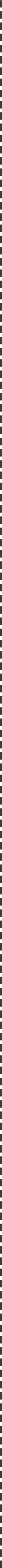 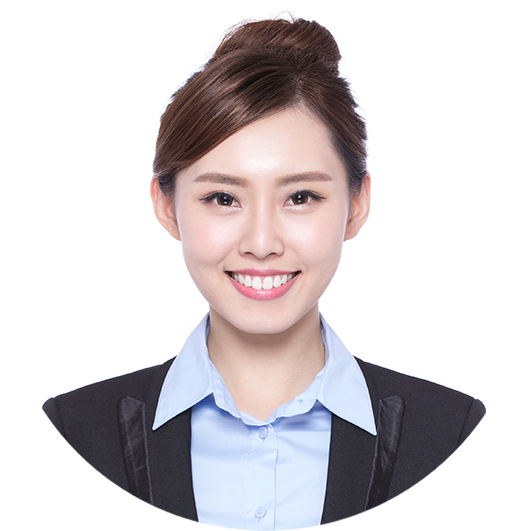 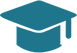 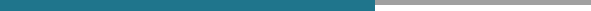 2015.09 - 2019.06速写大学播音主持专业(本科)GPA：3.9/4.0连续2年获得专业一等奖学金持有证书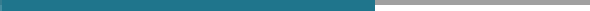 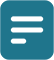 证书：全国计算机考试二级，普通话水平测试一级甲等语言：英语CET6（610）速写(+86) 188-8888-8888丨gaoxiaoding@gaoding.com求职目标：主持丨福建省厦门市湖里区工作经历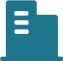 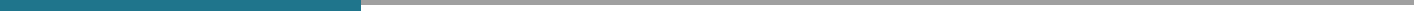 xx旅游发展有限公司	主持人负责主持公司各种大、中型的会议，能随机应变根据主持现场的气氛，即兴发挥，调动全场的气氛,对会场的各个环节进行有效地执行和控制在职期间负责过景区x场演艺演出的主持工作负责编制课程介绍、讲师介绍、课程纪律要求等主持人台词xx科技学院	网络宣传主播1.通过平台进行才艺表演，维护频道正常秩序，活跃频道氛围，与在线粉丝交流，吸引到1W+粉丝进行互动，单月礼物数达到2w+xx家具用品股份有限公司	直播主持人1.负责在淘宝直播间，介绍家装搭配，产品展示，按公司要求策划主持过x场  线上促销活动，与粉丝互动，引导销售，最近一次xx活动使得粉丝的数量上涨了x%获奖经历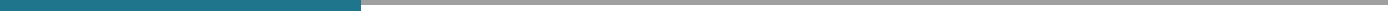 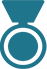 2019年 xx大学校二等奖学金2018年 xx大学第十届播音主持大赛一等奖2017年 国家三级奖学金个人技能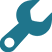 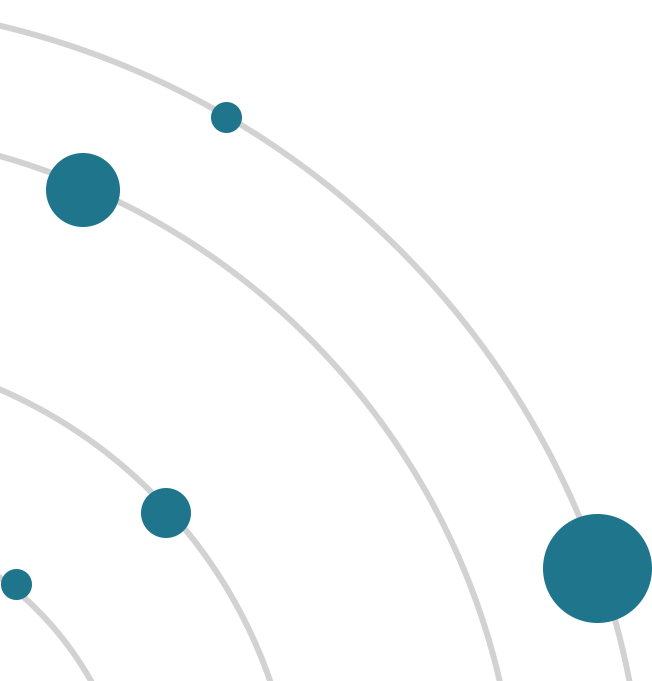 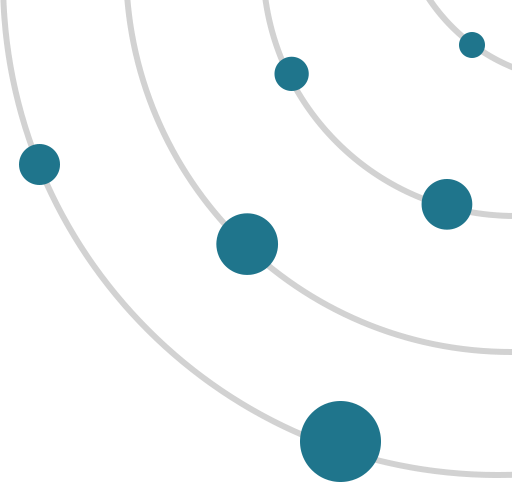 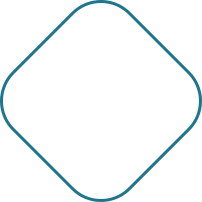 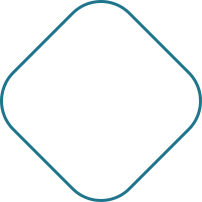 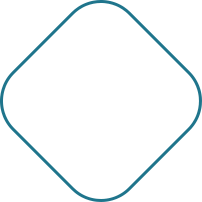 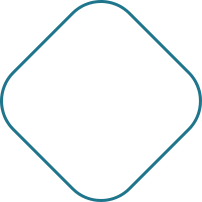 